DECLARAÇÃO DE RESPONSABILIDADE            Os autores abaixo assinados do manuscrito intitulado “Barriers to physical activity in adults with overweight” declaram que participaram ativamente do planejamento, coleta dos dados e escrita do artigo. Além disto, declaram que o estudo não foi previamente publicado e nem está sendo analisado por outra revista.Atenciosamente,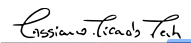 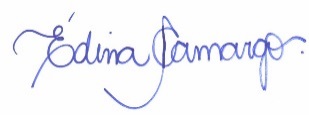 ________________________________                 ________________________________        Dr. Cassiano R. Rech                                                 Me.Edina Maria de Camargo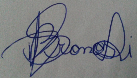 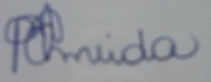 ________________________________                _________________________________                                   Milena P.Almeida                                        	 Renata dos S. Bronoski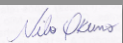 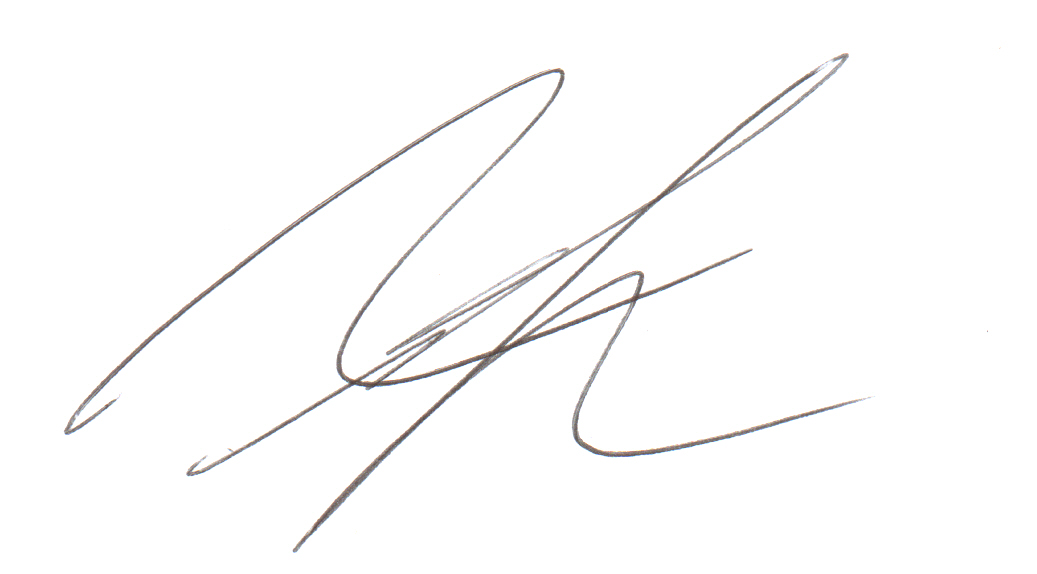 ________________________________                 ________________________________              Dr. Nilo Okuno 			                            Dr. Rodrigo S. ReisCuritiba, 31 de janeiro de 2016 -  Paraná - Brasil